西北农林科技大学2014届毕业生就业基本情况信息索引：jy-2015-0109001       公开目录: 就业指导发布机构：就业指导中心          发文字号：一、毕业生数量和结构（一）数量学校2014届共有毕业生7309人，其中研究生2021人，本科生5288人。（二）结构1．性别结构表1  2014届毕业生性别结构统计表2．生源结构表2  2014届毕业生生源结构统计表3．学科结构学校2014届毕业生涉及农、理、工、经、管、文、法、哲、史、医、教育、艺术等12个学科门类。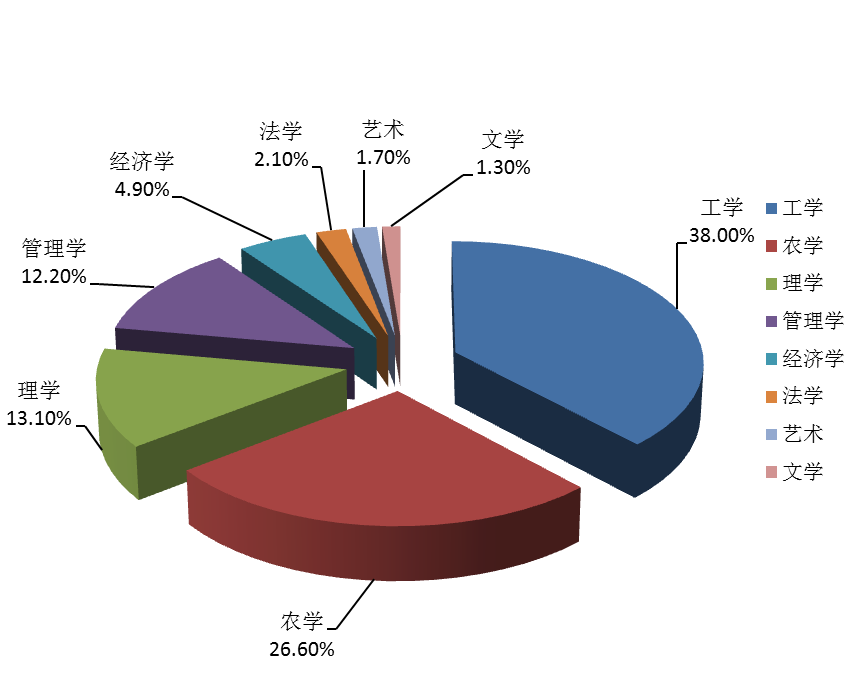 图1  2014届本科毕业生学科结构统计图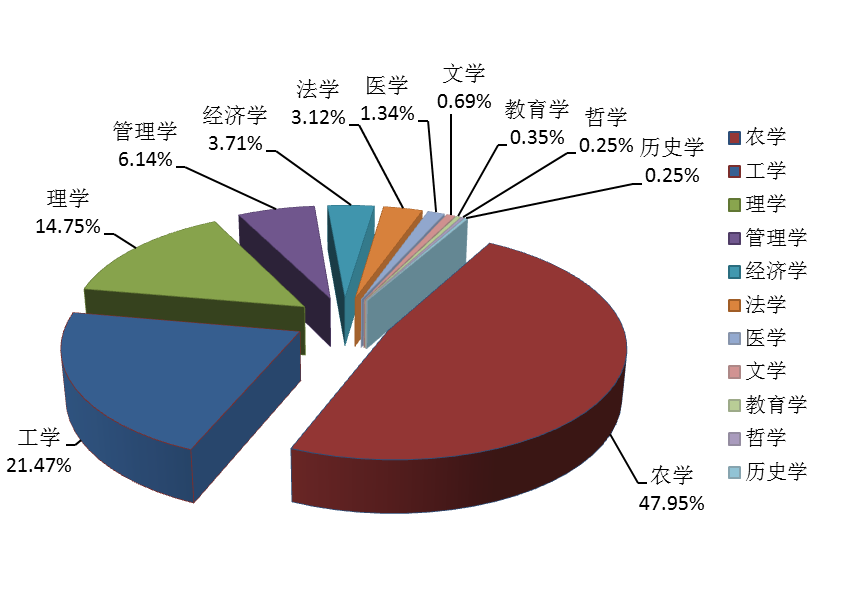 图2  2014届毕业研究生学科结构统计图二、毕业生就业情况（一）毕业生就业率1．就业率，毕业生就业率为94.17%，其中本科生就业率为94.57%，研究生就业率为93.12%。表3  2014届毕业生就业率统计表2．困难毕业生就业率2014届毕业生中共有困难学生1640人，其中本科生1625人，就业率为94.15%；研究生15人，就业率为100%。表4  2014届困难本科毕业生就业率统计表表5  2014届困难毕业研究生就业率统计表备注：根据全国毕业生就业信息管理系统，困难生类别包括：就业困难、家庭困难、就业困难和家庭困难、就业困难和残疾、家庭困难和残疾、就业困难、家庭困难和残疾。（二）毕业生就业流向1．就业类型流向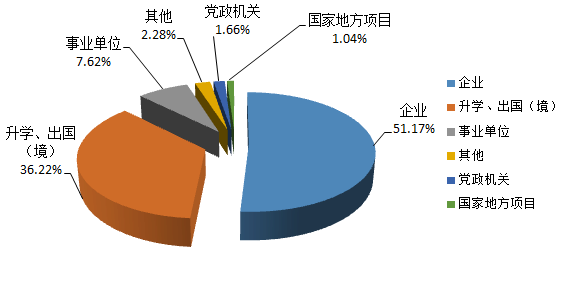 图3  2014届本科毕业生就业类型流向统计图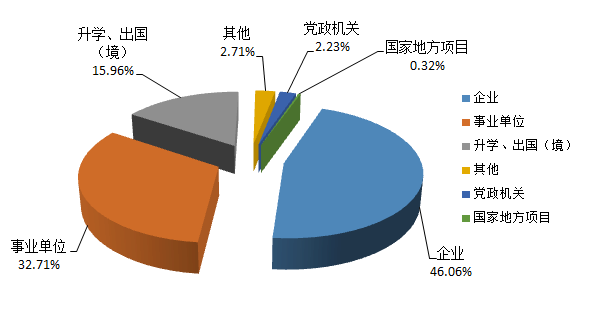 图4  2014届毕业研究生就业类型流向统计图2．就业地域流向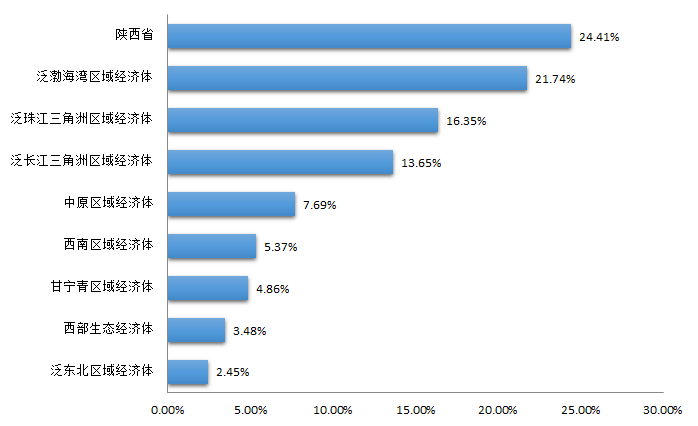 图5  2014届本科毕业生就业地域流向统计图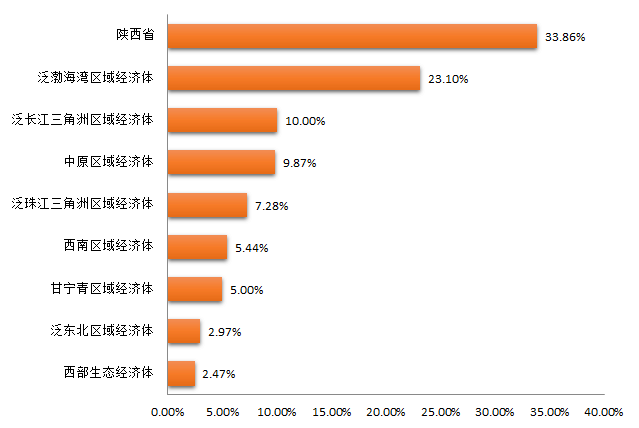 图6  2014届毕业研究生就业地域流向统计图3．就业行业流向图7  2014届本科毕业生就业行业类型统计图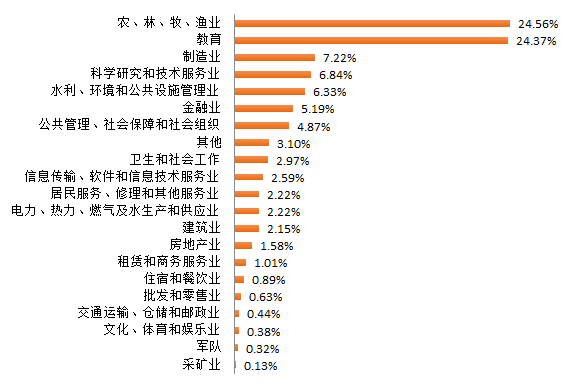 图8  2014届毕业研究生就业行业类型统计图三、未就业情况分析截至12月1日，学校共有426名毕业生未就业，其中本科生未就业287人；研究生未就业139人，其中未就业学生暂未就业原因及比例如下。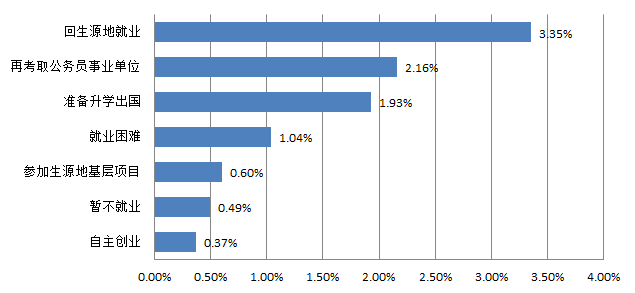 图9  2014届毕业生离校时未就业原因分析统计图学历人数（人）人数（人）比例（%）比例（%）学历男女男女研究生835118641.3258.68本科生2899238954.8245.17合计3734357551.0848.91省份陕西河南山东河北山西甘肃四川广西新疆内蒙安徽辽宁湖南天津湖北云南研究生46732924015614710450274059434029223927本科生129847846836925822018719817913714914813212597102合计1765807708525405324237225219196192188161147136129省份宁夏重庆贵州江苏江西黑龙江青海浙江吉林福建西藏北京海南广东上海研究生22211417204014811996272本科生8380827570476871683822162030合计1051019692908782797947312222102总体本科生研究生就业率94.17%94.57%93.12%类别人数升学出国（境）人数升学出国（境）人数占该类别人数的比例就业人数就业率非困难生3663133736.50%346794.65%困难生162547329.11%153094.15%类别人数升学出国（境）人数升学出国（境）人数占该类别人数的比例就业人数就业率非困难生200629714.81%186592.97%困难生15320.00%15100.00%